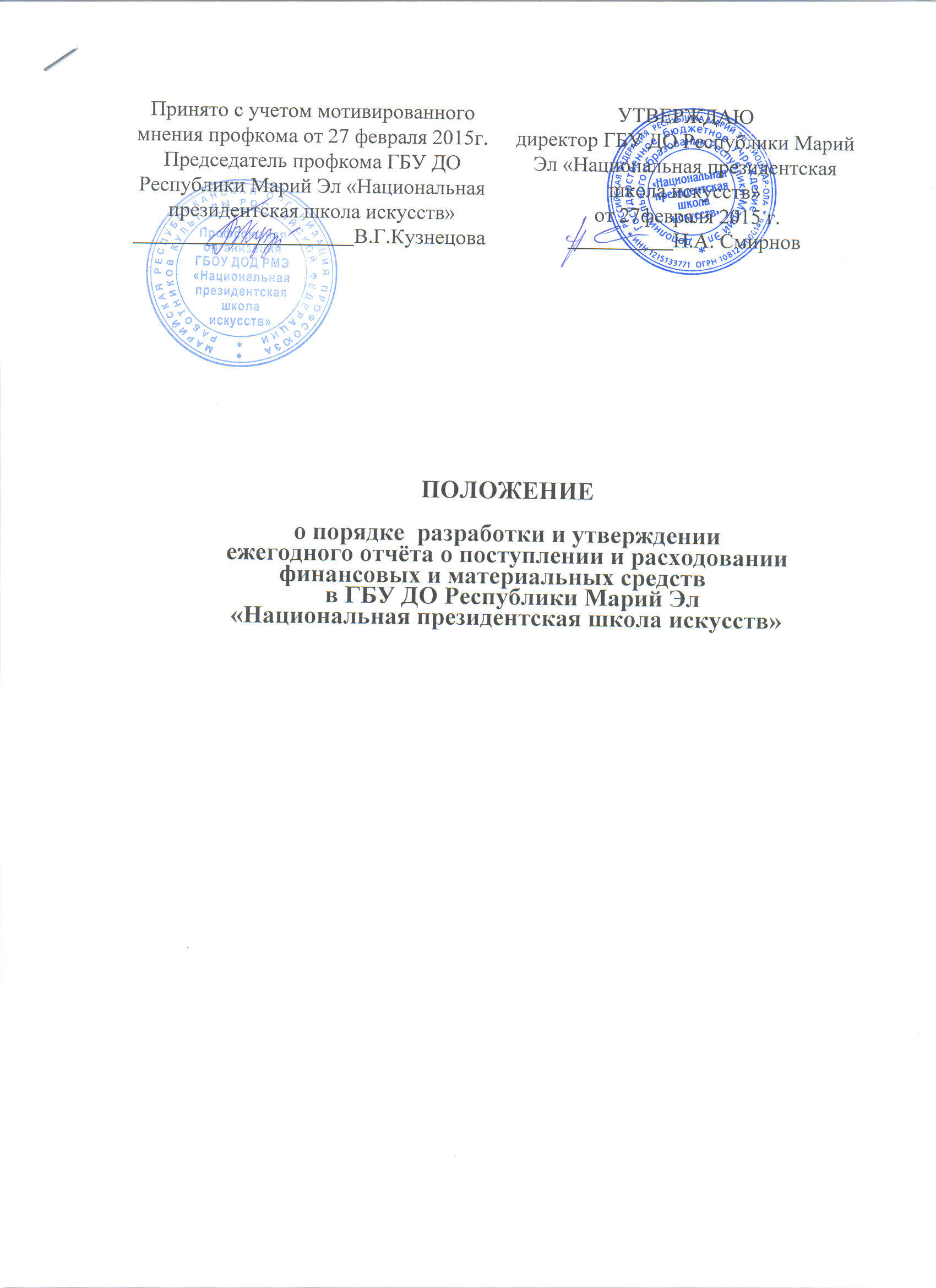 Порядок разработки и утверждения ежегодного отчёта о поступлении и расходовании финансовых и материальных средств в ГБУ ДО Республики Марий Эл «Национальная президентская школа искусств»Общие положения1.1 .Настоящий порядок устанавливает общие требования к составлению и утверждению отчета о поступлении и расходовании финансовых и материальных средств (далее - Отчет) Государственного бюджетного учреждения дополнительного образования Республики Марий Эл «Национальная президентская школа искусств» (далее - Учреждение).1.2. Учреждение является юридическим лицом, осуществляет финансово-хозяйственную деятельность в порядке, установленном законодательством Российской Федерации, имеет самостоятельный баланс и лицевые счета.1.3.Отчет составляется Учреждением в соответствии со статьей 264.2 бюджетного кодекса Российской Федерации, с требованиями Инструкции о порядке составления и представления годовой отчетности.1.4.Отчет о деятельности Учреждения составляется в валюте Российской Федерации - в рублях (в части показателей в денежном выражении) по состоянию на 1 января года, следующего за отчетным. Отчетным периодом является финансовый год.1.5.Организация и осуществление бухгалтерского и налогового учета ведется в бухгалтерии школы..1.6.В	смете расходов и доходов образовательного учреждения отражаются  доходы, получаемые от осуществления иной деятельности, приносящей доход.1.7.Формы	отчётности, перечисленные в п.2 утверждены п. 12 раздела 1 инструкции, утверждённой приказом Министерства финансов РФ от 25.03.2011 года № ЗЗн «Об утверждении инструкции о порядке составления, предоставления годовой, квартальной бухгалтерской отчётности государственных (муниципальных) бюджетных и автономных учреждений» (далее - инструкция ЗЗн).Порядок составления Отчета2.1.Отчет состоит из следующих форм:- Баланс	государственного (муниципального) учреждения (ф.503730);- Справка	по заключению учреждением счетов бухгалтерского учета (ф.0503710); - Отчет о финансовых результатах деятельности учреждения 9Ф.0503721);- Отчет об исполнении учреждением плана его финансово- хозяйственной деятельности (ф.0503737);- Отчет об обязательствах (ф.0503738);-  Справка	по консолидируемым расчетам (ф.0503725);- Пояснительная	записка (ф.0503760) в составе следующих отчетных форм:- Сведения об основных направлениях деятельности (Таблица № 1);Сведения о результатах мероприятий внутреннего контроля (таблица №5);Сведения о проведении инвентаризаций (Таблица №6);Сведения о результатах внешних контрольных мероприятий (Таблица №7);Сведения об исполнении мероприятий в рамках субсидий на иные цели и бюджетных инвестиций (ф.0503766);Сведения о движении нефинансовых активов учреждения (ф.0503768);Сведения по дебиторской и кредиторской задолженности учреждения (ф.0503769);Сведения о финансовых вложениях учреждения (ф.0503771);Сведения о суммах заимствований (ф.0503772);Сведения об изменении остатков валюты баланса учреждения (ф.0503773);Сведения о задолженности по ущербу, причиненному имуществу (ф.0503776);Сведения об остатках денежных средств учреждения (ф.0503779);Формы отчетности, по которым отсутствуют числовые значения не включаются в годовой отчет.Порядок утверждения Отчета3.1.Проект отчета не позднее 15 января года, следующего за отчетным, представляется директору Учреждения на рассмотрение.3.2.Отчет рассматривается и утверждается директором в 3-дневный срок.3.3.Копия утвержденного и подписанного отчета в двух экземплярах на бумажном носителе в срок не позднее числа утвержденного графику года, следующего за отчетным, представляется в бухгалтерию Министерства культуры, печати и по делам национальностей Республики Марий Эл.3.4.Отчет рассматривается и принимается, либо возвращается учреждению на доработку с указанием причин, послуживших основанием для его возврата.3.5.Учреждение	устраняет отмеченные недостатки и представляет утвержденный руководителем учреждения отчет на повторное рассмотрение  в бухгалтерию Министерства культуры, печати и по делам национальностей Республики Марий Эл.3.6.В	случае согласования  ставится отметка о предоставлении бюджетной отчетности с пометкой «принята».Отчёт размещается на сайте общеобразовательного учреждения  и на официальном сайте для размещения информации РФ ГМУ - http://bus.gov.ru ответственным за сайт, назначенным приказом директора школы.